CİNSİYETLER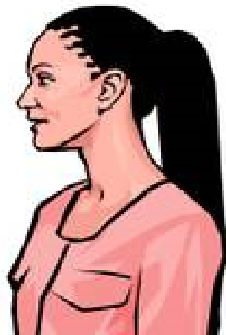 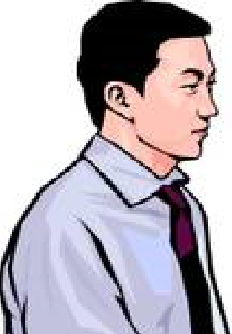 MESLEKLER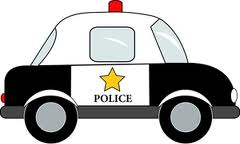 POLİS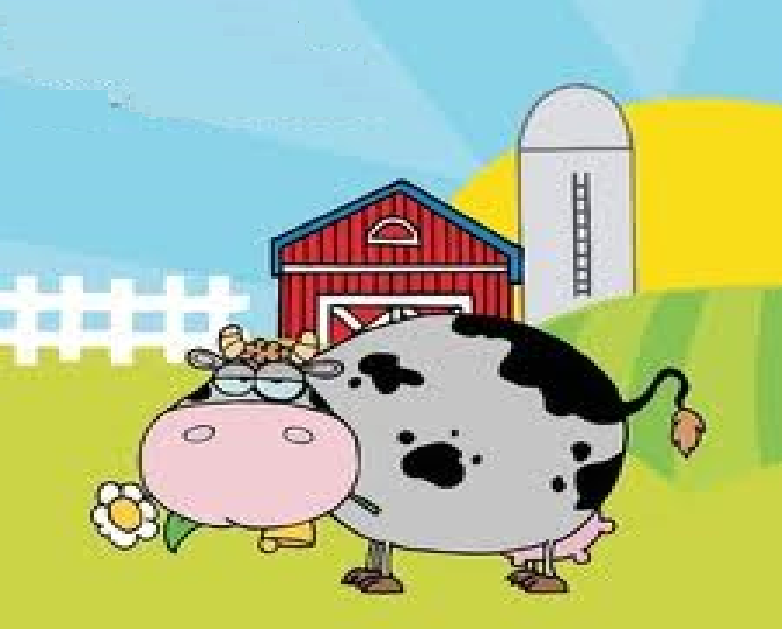 ÇİFÇİ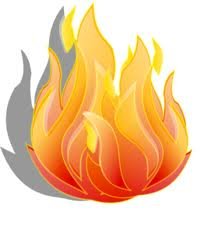 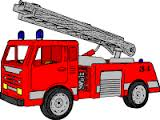 İTFAİYE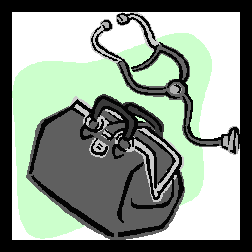 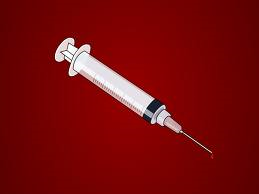 DOKTOREtkinliğin Adı: CİNSİYETLERİ MESLEKLERLE EŞLEŞTİRMESınıf: AnasınıfıYeterlik Alanı: EĞİTSEL VE MESLEKİ GELİŞİMKazanım: Öğrencilerin Toplumsal cinsiyet rollerine ilişkin kendi ön yargılarına ilişkin farkındalık kazanmalarını sağlamakÖğrenci Sayısı: Tüm SınıfSüre:20 DakikaOrtam:Sınıf Sınıf Düzeni-Araç-Gereç:-Hazırlayanlar -Süreç:-Tahtaya yapıştırılan şekildeki meslek sizce nedir denilerek öğrencilere sorulur. Ve öğrencilerin yapıştırılan kartlardaki figürleri tanıması sağlanır.-Öğrencilerin içerisinden gönüllü olan kişileri sıra ile kaldırarak elimizde bulunan kadın ve erkek figürlerini (ekte) duvarda-tahtada asılı duran meslekler ile eşleştirmeleri istenir.  Figürdeki mesleği kadın mı erkek mi yapar diye sorularak o mesleğe ilişkin cinsiyet figürü o meslek figürünün üzerine yapıştırılır.- Öğrenciler ile soru cevap tartışma yapılır.           Neden bazı mesleklerde aklımıza önce bazılarında kadınlar bazılarında ise erkekler geliyor sizce?           Kadınlar ve erkekler sizlere göre hangi meslekleri yapamazlar?Sorular tartışıldıktan sonra şu açıklama yapılır.Ülkemizde kadın pilot, kadın çifçi, kadın taksi şöförü ve kadın doktor bulunmaktadır. Aynı şekilde erkeklerde içinde erkek hemşire, erkek öğretmen olabilmektedirler. Bir mesleği yapmak için belirli bir cinsiyette olmak gerekmez. Kadında erkekte istediği mesleği yapabilmektedir. Değerlendirme:Süreç:-Tahtaya yapıştırılan şekildeki meslek sizce nedir denilerek öğrencilere sorulur. Ve öğrencilerin yapıştırılan kartlardaki figürleri tanıması sağlanır.-Öğrencilerin içerisinden gönüllü olan kişileri sıra ile kaldırarak elimizde bulunan kadın ve erkek figürlerini (ekte) duvarda-tahtada asılı duran meslekler ile eşleştirmeleri istenir.  Figürdeki mesleği kadın mı erkek mi yapar diye sorularak o mesleğe ilişkin cinsiyet figürü o meslek figürünün üzerine yapıştırılır.- Öğrenciler ile soru cevap tartışma yapılır.           Neden bazı mesleklerde aklımıza önce bazılarında kadınlar bazılarında ise erkekler geliyor sizce?           Kadınlar ve erkekler sizlere göre hangi meslekleri yapamazlar?Sorular tartışıldıktan sonra şu açıklama yapılır.Ülkemizde kadın pilot, kadın çifçi, kadın taksi şöförü ve kadın doktor bulunmaktadır. Aynı şekilde erkeklerde içinde erkek hemşire, erkek öğretmen olabilmektedirler. Bir mesleği yapmak için belirli bir cinsiyette olmak gerekmez. Kadında erkekte istediği mesleği yapabilmektedir. Değerlendirme: